911 группа                                    15.06.2020Практическая работа. Тема. Построение болтового соединения.Задание: На листе чертежной бумаги формата А4 вычертите рамку и графы основной надписи. Вычертите упрощенное изображение болтового соединения. Размеры для построения рассчитаны в таблице 1.Проставьте размеры. Заполните основную надпись. Название работы – Болтовое соединение.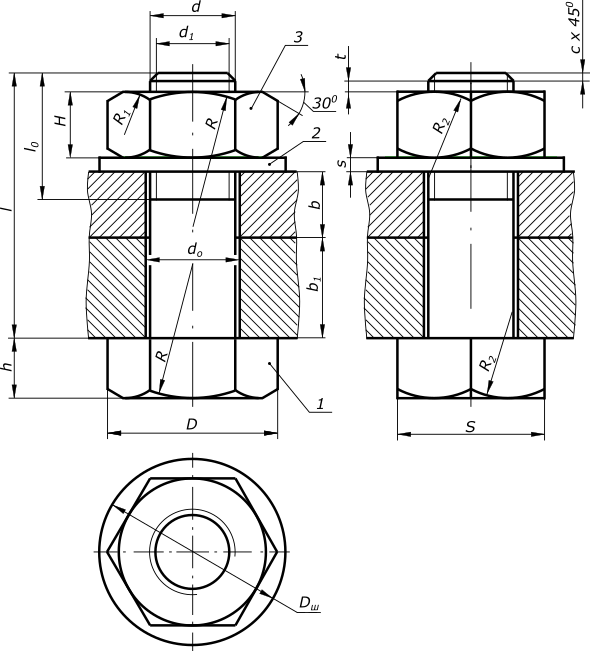 Таблица 1 Относительные размеры болтового соединения 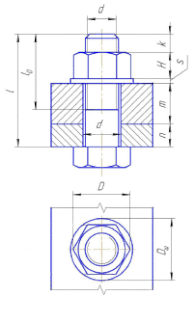 Пример  выполненного  заданияТаблица 3 Исходные данные для выполнения работы Обозначение Расчетная формула Наименование d 10 мм (M10) Диаметр резьбы d0 1,1xd=1,1x10=11 мм Диаметр отверстия детали под болт l0 2xd+6=2х10+6=26 мм Длина нарезанной части стержня болта l m+n+S+H+K=15+15+1,5+8+5≈45 мм Расчетная длина стержня болта К 0,5хd=0,5х10=5 мм Величина выступающей над гайкой части стержня болта D 2xd=2х10=20 мм Диаметр окружности, описанной вокруг шестиугольника болта h 0,7xd=0,7х10=7 мм Высота головки болта Dш 2,2xd=2,2х10=22 мм Диаметр шайбы S 0,15xd=0,15х10=1,5 мм Толщина шайбы Dг 2xd=2х10=20 мм Диаметр окружности, описанной вокруг шестиугольника гайки H 0,8xd=0,8х10=8 мм Высота гайки Вариант Задание Задание Задание Задание Вариант Крепежное изделие Диаметр резьбы, d Толщина Детали 1, n Толщина Детали 2, m Вариант мм мм мм мм 1 Болт 20 30 28 1 Шпилька 16 50 30 2 Болт 16 35 25 2 Шпилька 20 55 25 3 Болт 16 50 15 3 Шпилька 30 70 40 4 Болт 24 40 30 4 Шпилька 20 60 40 5 Болт 30 40 30 5 Шпилька 24 70 30 6 Болт 24 40 20 6 Шпилька 30 80 30 7 Болт 16 35 20 7 Шпилька 20 50 20 8 Болт 20 35 35 8 Шпилька 16 50 22 9 Болт 24 30 30 9 Шпилька 20 50 25 10 Болт 24 30 45 10 Шпилька 20 50 15 11 Болт 20 25 40 11 Шпилька 30 70 30 12 Болт 30 20 30 12 Шпилька 24 60 35 13 Болт 20 40 20 13 Шпилька 16 60 20 14 Болт 24 35 30 14 Шпилька 20 70 30 15 Болт 20 25 55 15 Шпилька 30 90 30 16 Болт 20 20 35 16 Шпилька 30 70 45 17 Болт 30 40 20 17 Шпилька 24 60 34 18 Болт 30 40 28 18 Шпилька 20 50 30 19 Болт 24 30 40 19 Шпилька 20 65 35 20 Болт 16 45 18 20 Шпилька 30 80 25 21 Болт 16 30 20 21 Шпилька 24 70 40 22 Болт 24 50 15 22 Шпилька 16 50 25 23 Болт 30 50 20 23 Шпилька 20 50 30 24 Болт 20 40 35 24 Шпилька 30 70 35 25 Болт 24 35 15 25 Шпилька 20 50 40 26 Болт 20 45 20 26 Шпилька 24 60 35 27 Болт 16 40 22 27 Шпилька 30 70 35 28 Болт 30 45 20 28 Шпилька 16 60 20 29 Болт 20 40 20 29 Шпилька 30 90 30 30 Болт 30 60 15 30 Шпилька 24 75 30 